Российская ФедерацияИркутская областьАДМИНИСТРАЦИЯ ШЕЛЕХОВСКОГО МУНИЦИПАЛЬНОГО РАЙОНАП О С Т А Н О В Л Е Н И ЕОт 14.06.2018 № 345-паОб утверждении Административного регламента предоставления муниципальной услуги «Выдача разрешений на установку и эксплуатацию рекламных конструкций, аннулирование таких разрешений на территории Шелеховского района»В целях упорядочения процедуры выдачи разрешений на установку и эксплуатацию рекламных конструкций, аннулирование таких разрешений на территории Шелеховского района, в соответствии со ст. 19 Федерального закона от 13.03.2006 № 38-ФЗ "О рекламе", ст. ст. 7, 15, 37 Федерального закона от 06.10.2003 № 131-ФЗ «Об общих принципах организации местного самоуправления в Российской Федерации», ст. ст. 6, 12, 13, 14 Федерального закона от 27.07.2010 № 210-ФЗ «Об организации предоставления государственных и муниципальных услуг», постановлением Администрации Шелеховского муниципального района от 03.11.2010 № 1217-па «О порядке  разработки и утверждения административных регламентов предоставления муниципальных услуг Шелеховского района», руководствуясь ст. ст. 30, 31, 34, 35 Устава Шелеховского района, Администрация Шелеховского муниципального районаП О С Т А Н О В Л Я Е Т:1. Утвердить Административный регламент предоставления муниципальной услуги «Выдача разрешений на установку и эксплуатацию рекламных конструкций, аннулирование таких разрешений на территории Шелеховского района».2. Признать утратившими силу:1) постановление Администрации Шелеховского муниципального района от 25.07.2012 № 1029-па «Об утверждении Административного регламента по предоставлению муниципальной услуги «Выдача разрешений на установку и эксплуатацию рекламных конструкций»;2) постановление Администрации Шелеховского муниципального района от 26.02.2013 № 299-па «Об утверждении Административного регламента по исполнению муниципальной функции «Принятие решений об аннулировании разрешения на установку рекламных конструкций»;3) постановление Администрации Шелеховского муниципального района от 18.03.2014 № 359-па «О внесении изменений в постановление Администрации Шелеховского муниципального района от 25.07.2012 № 1029-па»;4) постановление Администрации Шелеховского муниципального района от 25.12.2015 № 856-па «О внесении изменений в Административный регламент по предоставлению муниципальной услуги «Выдача разрешений на установку и эксплуатацию рекламных конструкций», утвержденный постановлением администрации Шелеховского муниципального района от 25.07.2012 № 1029-па»;5) постановление Администрации Шелеховского муниципального района от 28.07.2016 № 196-па «О внесении изменений в постановление Администрации Шелеховского муниципального района от 25.07.2012 № 1029-па».3. Настоящее постановление подлежит официальному опубликованию в газете «Шелеховский вестник» и размещению на официальном сайте Администрации Шелеховского муниципального района в информационно-телекоммуникационной сети «Интернет».4. Контроль за исполнением настоящего постановления оставляю за собой.И.о. Мэра Шелеховского муниципального района                                                                   С.М. КрасновУтвержден постановлением Администрации Шелеховского муниципального районаот 14.06.2018 № 345-паАдминистративный регламентпредоставления муниципальной услуги«Выдача разрешений на установку и эксплуатацию рекламных конструкций, аннулирование таких разрешений на территории Шелеховского района»Общие положенияПредмет регулирования 1. Административный регламент предоставления муниципальной услуги «Выдача разрешений на установку и эксплуатацию рекламных конструкций, аннулирование таких разрешений на территории Шелеховского района» (далее - административный регламент, муниципальная услуга) разработан в целях определения процедур принятия решения о выдаче разрешения или об отказе в выдаче разрешения на установку и эксплуатацию рекламных конструкций, об аннулировании таких разрешений.2. Административный регламент разработан в целях повышения качества и доступности результатов предоставления муниципальной услуги, устанавливает порядок и стандарт предоставления муниципальной услуги, а также состав, последовательность и сроки выполнения административных процедур при ее предоставлении.Круг заявителей3. Муниципальная услуга предоставляется физическим лицам, индивидуальным предпринимателям и юридическим лицам (далее - заявители), являющимися:1) собственниками земельного участка, здания или иного недвижимого имущества, к которому присоединяется рекламная конструкция;2) лицами, управомоченными собственником земельного участка, здания или иного недвижимого имущества, к которому присоединяется рекламная конструкция, в том числе являющимися арендаторами;3) лицами, обладающими правом хозяйственного ведения, правом оперативного управления или иным вещным правом на недвижимое имущество, к которому присоединяется рекламная конструкция;4) доверительным управляющим недвижимого имущества, к которому присоединяется рекламная конструкция;5) владельцем рекламной конструкции.4. От имени заявителя может обратиться иное лицо, действующее на основании доверенности, оформленной в установленном законодательством порядке (далее – представитель заявителя).3. Требования к порядку информирования о предоставлении муниципальной услугиДля получения информации по вопросам предоставления муниципальной услуги и ходе предоставления муниципальной услуги (далее – информация) заявители обращаются в Управление по распоряжению муниципальным имуществом Администрации Шелеховского муниципального района (далее – уполномоченный орган, Управление).Получение муниципальной услуги возможно через многофункциональный центр предоставления государственных и муниципальных услуг (далее – МФЦ). Информация предоставляется:1) при личном контакте с заявителями;2) с использованием средств телефонной, факсимильной и электронной связи, в том числе через официальный сайт Администрации Шелеховского муниципального района в информационно-телекоммуникационной сети «Интернет» (http://sheladm.ru), официальный сайт МФЦ.  письменно, в случае письменного обращения заявителя; через МФЦ, телефон единой справочной: 8-800-100-04-47.Руководитель уполномоченного органа, обеспечивающий предоставление информации, должен принять все необходимые меры по предоставлению заявителю исчерпывающей информации по вопросу обращения, в том числе с привлечением иных сотрудников уполномоченного органа. Руководитель уполномоченного органа, сотрудники уполномоченного органа (далее – сотрудники, осуществляющие предоставление муниципальной услуги) предоставляют информацию по следующим вопросам:1) об уполномоченном органе, осуществляющем предоставление муниципальной услуги, включая информацию о месте нахождения, графике работы, контактных телефонах;2) о порядке предоставления муниципальной услуги и ходе предоставления муниципальной услуги;3) о перечне документов, необходимых для предоставления муниципальной услуги;4) о времени приема документов, необходимых для предоставления муниципальной услуги;5) о сроке предоставления муниципальной услуги;6) об основаниях отказа в приеме документов, необходимых для предоставления муниципальной услуги;7) об основаниях отказа в предоставлении муниципальной услуги;8) о праве заявителя на досудебное (внесудебное) обжалование действий (бездействия) и решений, принятых (осуществляемых) в ходе предоставления муниципальной услуги.10. Основными требованиями при предоставлении информации являются:1) актуальность;2) своевременность;3) четкость и доступность в изложении информации;4) полнота информации;5) соответствие информации требованиям законодательства.11. Предоставление информации по телефону осуществляется путем непосредственного общения по телефону.При ответах на телефонные звонки сотрудники, осуществляющие предоставление муниципальной услуги, подробно и в вежливой (корректной) форме информируют заявителей по интересующим их вопросам. Ответ на телефонный звонок начинается с информации о фамилии, имени, отчестве (если имеется) и должности лица, принявшего телефонный звонок. Максимальное время телефонного разговора составляет 15 минут.12. Обращения заявителя (в том числе, переданные при помощи факсимильной и электронной связи) о предоставлении информации рассматриваются сотрудниками, осуществляющими предоставление муниципальной услуги, в течение 30 дней со дня регистрации обращения. Днем регистрации обращения является день его поступления в уполномоченный орган.Ответ на обращение, поступившее в уполномоченный орган, в течение срока его рассмотрения направляется по адресу, указанному в обращении.Ответ на обращение, переданное при помощи электронной связи, в течение срока его рассмотрения направляется с помощью информационно-телекоммуникационной сети «Интернет» на адрес электронной почты, с которого поступило обращение.13. Информация об уполномоченном органе, порядке предоставления муниципальной услуги, а также порядке получения информации по вопросам предоставления муниципальной услуги и ходе предоставления муниципальной услуги размещается:а) на стендах, расположенных в помещениях, занимаемых уполномоченным органом;б) на официальном сайте уполномоченного органа в информационно-телекоммуникационной сети «Интернет» (http://sheladm.ru), официальном сайте МФЦ;в) посредством публикации в средствах массовой информации.14. На стендах, расположенных в помещениях, занимаемых уполномоченным органом, размещается следующая информация:1) список документов для получения муниципальной услуги;2) о сроках предоставления муниципальной услуги;3) извлечения из административного регламента:а) об основаниях отказа в предоставлении муниципальной услуги;б) об описании конечного результата предоставления муниципальной услуги;в) о порядке досудебного обжалования решений и действий (бездействия), принятых (осуществляемых) в ходе предоставления муниципальной услуги;4) почтовый адрес уполномоченного органа, номера телефонов для справок, график приема заявителей по вопросам предоставления муниципальной услуги;5) перечень нормативных правовых актов, регулирующих отношения, возникающие в связи с предоставлением муниципальной услуги.15. Информация об уполномоченном органе:а) место нахождения: Иркутская  область, г. Шелехов, 20 квартал, дом 84;б) телефоны: (8-39550) 4-23-14, 5-31-39, 4-32-52; в) почтовый адрес для направления документов и обращений: 666034, Иркутская область, г. Шелехов, ул. Ленина, 15;г) официальный сайт Администрации Шелеховского муниципального района в информационно-телекоммуникационной сети «Интернет»: http://sheladm.ru;д) адрес электронной почты: adm@sheladm.ru.16. График приема заявителей в уполномоченном органе:Понедельник	8.50 – 18.00	 (перерыв 13.00 – 14.00)Вторник	8.50 – 18.00 (перерыв 13.00 – 14.00)Суббота, воскресенье – выходные дни.17. График приема заявителей Мэром Шелеховского муниципального района – первый, третий понедельник месяца 	с 15.00 до 17.00, по предварительной записи по телефону 8(39550) 4-13-35.График приема заявителей руководителем уполномоченного органа – каждый четверг с 16.00 – 18.00.18. Информирование граждан о порядке предоставления муниципальной услуги в МФЦ, о ходе выполнения запросов о предоставлении муниципальной услуги, а также по иным вопросам, связанным с предоставлением муниципальной услуги, а также консультирование граждан о порядке предоставления муниципальной услуги в МФЦ осуществляются в порядке, установленном настоящим разделом, МФЦ, с которым уполномоченный орган заключил в соответствии с законодательством соглашение о взаимодействии.Информация об адресах и режиме работы МФЦ содержится на официальном сайте в информационно-телекоммуникационной сети «Интернет» (www.mfc38.ru).II. Стандарт предоставления муниципальной услуги1. Наименование муниципальной услуги19. Под муниципальной услугой в настоящем административном регламенте понимается выдача разрешений на установку и эксплуатацию рекламных конструкций, аннулирование таких разрешений на территории Шелеховского района.20. Под размещением рекламной конструкции понимается распространение наружной рекламы с использованием суперсайтов, билбордов, ситибордов, щитов, стендов, строительных сеток, панно, светодиодных экранов, электронных табло, проекционного и иного предназначенного для проекции рекламы на любые поверхности оборудования, воздушных шаров, аэростатов и иных технических средств стабильного территориального размещения, монтируемых и располагаемых на внешних стенах, крышах и иных конструктивных элементах зданий, строений, сооружений или вне их, а также остановочных пунктов движения общественного транспорта.2. Наименование органа местного самоуправления, предоставляющего муниципальную услугу21. Предоставление муниципальной услуги осуществляется Администрацией Шелеховского муниципального района в лице уполномоченного органа – Управления.22. При предоставлении муниципальной услуги уполномоченный орган, МФЦ не вправе требовать от заявителей осуществления действий, в том числе согласований, необходимых для получения муниципальной услуги и связанных с обращением в иные государственные органы, органы местного самоуправления, организации.23. В предоставлении муниципальной услуги участвуют:Федеральная служба государственной регистрации, кадастра и картографии (далее – Росреестр);Федеральная налоговая служба; орган местного самоуправления, на территории которого планируется разместить рекламную конструкцию.3. Описание результата предоставления муниципальной услуги24. Результатом предоставления муниципальной услуги является:1) выдача разрешения на установку и эксплуатацию рекламных конструкций;2) отказ в выдаче разрешения на установку и эксплуатацию рекламной конструкции;3) аннулирование разрешения на установку и эксплуатацию рекламной конструкции.Срок предоставления муниципальной услуги, в том числе с учетом необходимости обращения в организации, участвующие в предоставлении муниципальной услуги, срок приостановления предоставления муниципальной услуги, срок выдачи документов, являющихся результатом предоставления муниципальной услуги25. Общий срок предоставления муниципальной услуги составляет не более чем 60 календарных дней со дня регистрации заявления о выдаче разрешения на установку и эксплуатацию рекламных конструкций.26. Сроки выполнения отдельных административных процедур, необходимых для предоставления муниципальной услуги:1)  формирование и направление межведомственных запросов в органы (организации), участвующие в предоставлении государственной услуги, - 3 рабочих дня со дня рассмотрения заявления о выдаче разрешения на установку и эксплуатацию рекламной конструкции. Сведения из Единого государственного реестра недвижимости, Единого государственного реестра юридических лиц, Единого государственного реестра индивидуальных предпринимателей (далее – ЕГРН, ЕГРЮЛ, ЕГРИП) предоставляются в течение 5 рабочих дней с даты получения запроса;2) принятие решения о выдаче разрешения на установку и эксплуатацию рекламной конструкции или принятие решения об отказе в выдаче разрешения на установку и эксплуатацию рекламной конструкции (в том числе подготовка и подписание уполномоченным органом соответствующего решения), в течение 57 календарных дней со дня регистрации заявления о выдаче разрешения на установку рекламной конструкции;3) направление (выдача) заявителю решения о выдаче  разрешения на установку и эксплуатацию рекламной конструкции либо письма об отказе в выдаче разрешения на установку и эксплуатацию рекламной конструкции – 3 календарных дня.27. Лицо, которому выдано разрешение на установку и эксплуатацию рекламной конструкции, обязано уведомить Управление обо всех фактах возникновения у третьих лиц прав в отношении этой рекламной конструкции (сдача рекламной конструкции в аренду, внесение рекламной конструкции в качестве вклада по договору простого товарищества, заключение договора доверительного управления, иные факты).28. Решение об аннулировании разрешения на установку рекламной конструкции принимается в течение месяца с момента наступления обстоятельств, предусмотренных частью 18 статьи 19 Федерального закона Российской Федерации от 13.03.2006 № 38-ФЗ «О рекламе» (далее – Закон о рекламе).29. Срок приостановления предоставления муниципальной услуги законодательством Российской Федерации и Иркутской области не предусмотрен.5. Перечень нормативных правовых актов, регулирующих отношения, возникающие в связи с предоставлением муниципальной услуги30. Предоставление муниципальной услуги осуществляется в соответствии с действующим законодательством.31. Правовой основой предоставления муниципальной услуги являются следующие нормативные правовые акты:1) Конституция Российской Федерации (Российская газета, 25.12.1993, № 237);2) Градостроительный кодекс Российской Федерации (Собрание законодательства Российской Федерации, 03.01.2005, № 1, ст. 16); 3) Налоговый кодекс Российской Федерации (Собрание законодательства Российской Федерации, 03.08.1998, № 31, ст. 3824);4) Жилищный кодекс Российской Федерации (Российская газета, № 1, 12.01.2005, Собрание законодательства Российской Федерации, № 1 (часть 1), ст. 14,03.01.2005, Парламентская газета, № 7-8, 15.01.2005);5) Федеральный закон от 06.10.2003 № 131-ФЗ «Об общих принципах организации местного самоуправления в Российской Федерации» (Собрание законодательства Российской Федерации, 06.10.2003, № 40, ст. 3822);6) Федеральный закон от 27.07.2010 № 210-ФЗ «Об организации предоставления государственных и муниципальных услуг» (Собрание законодательства Российской Федерации, 02.08.2010, № 31, ст. 4179); 7) Федеральный закон  от 13.03.2006 № 38-ФЗ «О рекламе» (Собрание законодательства РФ, 20.03.2006, № 12, ст. 1232);8) Федеральный закон от 02.05.2006 № 59-ФЗ «О порядке рассмотрения обращений граждан Российской Федерации» (Собрание законодательства Российской Федерации, 08.05.2006, № 19, ст. 2060);      9) Федеральный закон от 24.11.1995 № 181-ФЗ «О социальной защите инвалидов в Российской Федерации» (Собрание законодательства РФ, 27.11.1995, № 48, ст. 4563);                                                                               10) Устав Шелеховского района (Шелеховский вестник, 01.07.2005,       № 48 (6078);11) настоящий административный регламент.6. Исчерпывающий перечень документов, необходимых в соответствии с нормативными правовыми актами для предоставления муниципальной услуги и услуг, которые являются необходимыми и обязательными для предоставления муниципальной услуги, подлежащих представлению заявителем, способы их получения заявителем32. К документам, необходимым для предоставления муниципальной услуги, относятся:1) заявление о выдаче разрешения на установку и эксплуатацию рекламной конструкции (форма заявления приведена в Приложении 1 к настоящему административному регламенту);2) для граждан и индивидуальных предпринимателей: документ, удостоверяющий личность гражданина, а в случае, если гражданин обращается через представителя заявителя, - документ, удостоверяющий личность, и документ, подтверждающий полномочия представителя заявителя (паспорт, доверенность);Для юридических лиц: документ, удостоверяющий личность, и документ, подтверждающий полномочия представителя заявителя (паспорт, решение об избрании (назначении), доверенность), учредительные документы;3) договор на установку и эксплуатацию рекламной конструкции, в случае если заявитель не является собственником или иным законным владельцем недвижимого имущества, на котором планируется размещение рекламной конструкции;4) подтверждение в письменной форме согласия собственника или иного, указанного в частях 5 - 7 статьи Закона о рекламе, законного владельца соответствующего недвижимого имущества на присоединение к этому имуществу рекламной конструкции, если заявитель не является собственником или иным законным владельцем недвижимого имущества;5) протокол общего собрания собственников помещений в многоквартирном доме – в случае, если для установки и эксплуатации рекламной конструкции необходимо использование общего имущества собственников помещений в многоквартирном доме;6) проект рекламной конструкции с указанием ее территориального размещения, внешнего вида, технических параметров, выполненный в соответствии с требованиями действующих норм проектирования, а также схема территориального размещения рекламной конструкции;7) правоустанавливающие документы на недвижимое имущество, к которому присоединяется рекламная конструкция;8) документ об уплате государственной пошлины за выдачу разрешения на установку и эксплуатацию рекламной конструкции.33. Документы (их копии или сведения, содержащиеся в них), указанные в подпунктах 1, 2, 3, 5, 6, 8 пункта 32 настоящего административного регламента, представляются заявителем самостоятельно.34. Документы, указанные в подпункте 4 пункта 32 настоящего административного регламента, предоставляются самостоятельно, за исключением случая, если соответствующее недвижимое имущество находится в государственной или муниципальной собственности. Документы (их копии или сведения, содержащиеся в них), указанные в подпункте 7 пункта 32 настоящего административного регламента, представляются заявителем самостоятельно, если права на соответствующие объекты недвижимости не зарегистрированы в ЕГРН.35. В случае если соответствующие объекты недвижимого имущества находятся в государственной или муниципальной собственности уполномоченный орган запрашивает документы (их копии или сведения, содержащиеся в них), указанные в  подпунктах 4, 7 пункта 32 настоящего административного регламента, в государственных органах, органах местного самоуправления и подведомственных государственным органам или органам местного самоуправления организациях, в распоряжении которых находятся указанные документы в соответствии с нормативными правовыми актами Российской Федерации, нормативными правовыми актами субъектов Российской Федерации, муниципальными правовыми актами, если заявитель не представил их самостоятельно.36. Требования к документам, представляемым заявителем:1) документы должны иметь печати (при ее наличии), подписи уполномоченных должностных лиц государственных органов, органов местного самоуправления муниципальных образований или должностных лиц иных организаций, выдавших данные документы или удостоверивших подлинность копий документов;2) тексты документов должны быть написаны разборчиво;3) документы не должны иметь подчисток, приписок, зачеркнутых слов и не оговоренных в них исправлений;4) документы не должны быть исполнены карандашом;5) документы не должны иметь повреждений, наличие которых не позволяет однозначно истолковать их содержание.7. Перечень документов, необходимых в соответствии с нормативными правовыми актами для предоставления муниципальной услуги, которые находятся в распоряжении государственных органов, органов местного самоуправления муниципальных образований и иных органов, участвующих в предоставлении государственных или муниципальных услуг, и которые заявитель вправе представить37. К информации и сведениям, необходимым для предоставления муниципальной услуги, которые находятся в распоряжении государственных органов, органов местного самоуправления муниципальных образований и иных органов, участвующих в предоставлении государственных или муниципальных услуг,  относятся: 1) выписка из ЕГРИП;2) выписка из ЕГРЮЛ; 3) выписка из ЕГРН о правах отдельного лица на имевшиеся (имеющиеся) у него объекты недвижимого имущества;4) согласование органа местного самоуправления, на территории которого планируется разместить рекламную конструкцию, на предмет отсутствия нарушений внешнего архитектурного облика сложившейся застройки поселения – в случае если место установки рекламной конструкции в соответствии с частью 5.8 статьи 19 Закона о рекламе не определяется Схемой размещения рекламных конструкций.38. Уполномоченный орган при предоставлении муниципальной услуги не вправе требовать от заявителей:1) представления документов и информации или осуществления действий, представление или осуществление которых не предусмотрено нормативными правовыми актами, регулирующими отношения, возникающие в связи с предоставлением муниципальной услуги;2) представления документов и информации, которые в соответствии с нормативными правовыми актами Российской Федерации, нормативными правовыми актами Иркутской области и муниципальными правовыми актами Шелеховского района находятся в распоряжении органа местного самоуправления, предоставляющего муниципальную услугу, иных государственных органов, органов местного самоуправления муниципальных образований и (или) подведомственных государственным органам и органам местного самоуправления муниципальных образований организаций, участвующих в предоставлении государственных или муниципальных услуг, за исключением документов, указанных в части 6 статьи 7 Федерального закона от 27.07.2010 № 210-ФЗ «Об организации предоставления государственных и муниципальных услуг».Перечень оснований для отказа в приеме документов, необходимых для предоставления муниципальной услуги39. Основаниями для отказа в приеме документов являются:1)	представление неполного перечня документов, за исключением документов, находящихся в распоряжении органов, предоставляющих государственные услуги, органов, предоставляющих муниципальные услуги, иных государственных органов, органов местного самоуправления либо подведомственных государственным органам или органам местного самоуправления и иных органов, участвующих в предоставлении государственных и муниципальных услуг;2) несоответствие документов требованиям, указанным в пункте 36 настоящего административного регламента;3) наличие в документах нецензурных либо оскорбительных выражений, угроз жизни, здоровью и имуществу сотрудников уполномоченного органа, а также членов их семей;4) текст заявления не поддается прочтению (ответ на заявление не дается и оно не подлежит направлению на рассмотрение в соответствии с компетенцией, о чем сообщается гражданину, направившему заявление, если его фамилия и почтовый адрес поддаются прочтению).40. В случае если в момент подачи документов  заявителем, сотрудником, осуществляющим предоставление муниципальной услуги, выявлены основания для отказа в приеме  документов, заявителю возвращаются документы и  в устной форме разъясняются причины отказа, а также способы устранения обстоятельств, препятствующих приему документов  (если такие обстоятельства устранимы).По требованию заявителя, сотрудник, осуществляющий предоставление муниципальной услуги,  выдает (направляет) заявителю письменное уведомление об отказе в приеме документов в течение 2 рабочих дней со дня обращения заявителя.В случае отказа в приеме документов, поданных через организации почтовой связи, уполномоченный орган не позднее 2 рабочих дней со дня регистрации документов в уполномоченном органе направляет заявителю уведомление об отказе в приеме заявления и документов,  с указанием причин отказа на адрес, указанный им в заявлении.41. Отказ в приеме заявления и документов не препятствует повторному обращению заявителя в порядке, установленном пунктом 73 настоящего административного регламента.Перечень оснований для приостановления или отказа в предоставлении муниципальной услуги42. Основания для приостановления предоставления муниципальной услуги законодательством Российской Федерации и Иркутской области не предусмотрены.43. Решение об отказе в предоставлении муниципальной услуги принимается уполномоченным органом при наличии хотя бы одного из следующих оснований: 1) несоответствие проекта рекламной конструкции и ее территориального размещения требованиям технического регламента;2) несоответствие установки рекламной конструкции в заявленном месте схеме размещения рекламных конструкций на территории Шелеховского района, утвержденной постановлением Администрации Шелеховского муниципального района от 20.10.2014 № 1067-па (далее – Схема размещения рекламных конструкций) (в случае, если место установки рекламной конструкции в соответствии с частью 5.8 статьи 19 Закона о рекламе определяется Схемой размещения рекламных конструкций);3) нарушение требований нормативных актов по безопасности движения транспорта;4) нарушение внешнего архитектурного облика сложившейся застройки поселения;5) нарушение требований законодательства Российской Федерации об объектах культурного наследия (памятниках истории и культуры) народов Российской Федерации, их охране и использовании;6) нарушение требований, установленных частями 5.1, 5.6, 5.7 статьи 19 Закона о рекламе.44. Отказ в предоставлении муниципальной услуги может быть обжалован в порядке, установленном действующим законодательством.Перечень услуг, которые являются необходимыми и обязательными для предоставления муниципальной услуги, в том числе сведения о документе (документах), выдаваемом (выдаваемых) организациями, участвующими в предоставлении муниципальной услуги45. Услуги, которые являются необходимыми и обязательными для предоставления муниципальной услуги, в том числе сведения о документе (документах), выдаваемом (выдаваемых) организациями, участвующими в предоставлении муниципальной услуги, отсутствуют.Порядок, размер и основания взимания государственной пошлины или иной платы, взимаемой за предоставление муниципальной услуги46. За выдачу разрешения на установку и эксплуатацию рекламной конструкции уплачивается государственная пошлина в размере, установленном подпунктом 105 пункта 1 статьи 333.33 главы 25.3 Налогового кодекса Российской Федерации.Порядок, размер и основания взимания платы за предоставление услуг, которые являются необходимыми и обязательными для предоставления муниципальной услуги, включая информацию о методике расчета размера такой платы47. Плата за услуги, которые являются необходимыми и обязательными для предоставления муниципальной услуги, отсутствует.Максимальный срок ожидания в очереди при подаче заявления о предоставлении муниципальной услуги и при получении результата предоставления такой услуги48. Максимальный срок ожидания в очереди при подаче заявления о предоставлении муниципальной услуги и при получении результата предоставления таких услуг не более 15 минут.Срок и порядок регистрации заявления заявителя о предоставлении муниципальной услуги49. Муниципальная услуга в электронной форме не предоставляется.50. Прием заявления и документов о предоставлении муниципальной услуги, производят сотрудники, осуществляющие предоставление муниципальной услуги, после чего, заявление и прилагаемые к нему документы подлежат регистрации в отделе по контролю и делопроизводству  в срок не позднее 1 рабочего дня, следующего за днем подачи заявления.51. Максимальное время приема и регистрации заявления о предоставлении муниципальной услуги составляет 10 минут.Требования к помещениям, в которых предоставляется муниципальная услуга52. Вход в здание уполномоченного органа оборудуется информационной табличкой (вывеской), содержащей информацию о полном наименовании уполномоченного органа.53. Инвалидам (включая инвалидов, использующих кресла-коляски и собак-проводников) (далее – инвалиды) обеспечивается беспрепятственный доступ к зданию уполномоченного органа и к предоставляемой в нем муниципальной услуге.54. В случаях, если здание невозможно полностью приспособить с учетом потребностей инвалидов, собственник этого объекта до его реконструкции или капитального ремонта должен принимать согласованные с одним из общественных объединений инвалидов, осуществляющих свою деятельность на территории Шелеховского района, меры для обеспечения доступа инвалидов к месту предоставления услуги либо, когда это возможно, обеспечить предоставление необходимых услуг по месту жительства инвалида.55. Информационные таблички (вывески) размещаются рядом с входом, либо на двери входа так, чтобы они были хорошо видны заявителям.56. Прием заявлений и документов, необходимых для предоставления муниципальной услуги, осуществляется в кабинетах уполномоченного органа.57. Вход в кабинет уполномоченного органа оборудуется информационной табличкой (вывеской) с указанием номера кабинета, в котором осуществляется предоставление муниципальной услуги.58. Каждое рабочее место должно быть оборудовано персональным компьютером с возможностью доступа к необходимым информационным базам данных, печатающим и сканирующим устройствами.59. Места ожидания должны соответствовать комфортным условиям для заявителей и оптимальным условиям работы сотрудников, осуществляющих предоставление муниципальной услуги.60. Места ожидания в очереди на прием, подачу документов, необходимых для предоставления муниципальной услуги, оборудуются стульями, кресельными секциями, скамьями.61. Места для заполнения документов оборудуются информационными стендами, стульями и столами для возможности оформления документов.62. Заявителю, явившемуся для предоставления муниципальной услуги в уполномоченный орган лично, выдаются бланки заявлений, иных документов, заполнение которых необходимо для предоставления муниципальной услуги.Инвалидам, имеющим стойкие расстройства функции зрения и (или) не имеющим возможности самостоятельно заполнить заявления и необходимые документы, сотрудниками, осуществляющими предоставление муниципальной услуги обеспечивается заполнение указанных документов для оказания муниципальной услуги.63. В целях обеспечения конфиденциальности сведений о заявителе одним сотрудником, осуществляющим предоставление муниципальной услуги, одновременно ведется прием только одного заявителя. Одновременный прием 2 и более заявителей не допускается.Показатели доступности и качества муниципальной услуги, в том числе количество взаимодействий заявителя с сотрудником, осуществляющим предоставление муниципальной услуги при предоставлении муниципальной услуги и их продолжительность, возможность получения муниципальной услуги в МФЦ, возможность получения информации о ходе предоставления муниципальной услуги64. Основными показателями доступности и качества муниципальной услуги являются:1) соблюдение требований к местам предоставления муниципальной услуги, их транспортной доступности;2) среднее время ожидания в очереди при подаче документов;3) количество обращений об обжаловании решений и действий (бездействия) уполномоченного органа, а также сотрудников, осуществляющих предоставление муниципальной услуги;4) количество взаимодействий заявителя с сотрудником, осуществляющим предоставление муниципальной услуги.65.  Основными требованиями к качеству рассмотрения обращений заявителей являются:1) открытый доступ для заявителей и других лиц информации о порядке и сроках предоставления муниципальной услуги, порядке досудебного (внесудебного) обжалования;2) соблюдение стандарта предоставления муниципальной услуги;3) отсутствие жалоб заявителей на действия (бездействие) уполномоченного органа, предоставляющего муниципальную услугу, сотрудника, осуществляющего предоставление муниципальной услуги;4) оперативность вынесения решения в отношении рассматриваемых обращений;5) полнота и актуальность информации о порядке предоставления муниципальной услуги.66. Взаимодействие заявителя с сотрудником, осуществляющим предоставление муниципальной услуги, осуществляется при личном приеме граждан в соответствии с графиком приема граждан уполномоченного органа.67. Взаимодействие заявителя с сотрудником, осуществляющим предоставление муниципальной услуги, осуществляется при личном обращении заявителя:1) для подачи документов, необходимых для предоставления муниципальной услуги;2) за получением результата предоставления муниципальной услуги.68. Продолжительность взаимодействия заявителя с сотрудником, осуществляющим предоставление муниципальной услуги при предоставлении муниципальной  услуги не должна превышать 10 минут по каждому из указанных видов взаимодействия.69. Предоставление муниципальной услуги в МФЦ осуществляется в соответствии с соглашением, заключенным между МФЦ и уполномоченным органом, предоставляющим муниципальную услугу, с момента вступления в силу соответствующего соглашения о взаимодействии.Иные требования, в том числе учитывающие особенности предоставления муниципальной услуги в МФЦ70. Организация предоставления муниципальной услуги осуществляется по принципу «одного окна» на базе МФЦ при личном обращении заявителя. При предоставлении муниципальной услуги универсальными специалистами МФЦ исполняются следующие административные процедуры:1) прием заявления и документов, необходимых для предоставления муниципальной услуги, подлежащих представлению заявителем;2) обработка заявления и представленных документов;3) выдача результата оказания муниципальной услуги или решения об отказе в предоставлении муниципальной услуги.III. Состав, последовательность и сроки выполнения административных процедур, требования к порядку их выполнения, особенности выполнения административных процедур в МФЦСостав и последовательность административных процедур71. Предоставление муниципальной услуги включает в себя следующие административные процедуры:1) прием и регистрация заявления и документов, подлежащих представлению заявителем;2) формирование и направление межведомственных запросов в органы, участвующие в предоставлении муниципальной услуги;3) принятие решения о выдаче разрешения на установку и эксплуатацию рекламной конструкции или об отказе в выдаче разрешения на установку и эксплуатацию рекламной конструкции, направление (выдача) заявителю результатов предоставления муниципальной услуги;4) аннулирование разрешения на установку и эксплуатацию рекламной конструкции.72. Блок-схема предоставления муниципальной услуги приводится в Приложении 2 к настоящему административному регламенту.2. Прием и регистрация заявления и документов, подлежащих представлению заявителем73. Основанием для начала административной процедуры является поступление в уполномоченный орган заявления с приложением документов одним из следующих способов:1) в уполномоченный орган:а) посредством личного обращения заявителя или его представителя;б) посредством почтового отправления;в) посредством МФЦ;2) в МФЦ посредством личного обращения заявителя или его представителя.74. После приема заявления и документов о предоставлении муниципальной услуги сотрудником, осуществляющим предоставление муниципальной услуги, заявление подлежит регистрации в отделе по контролю и делопроизводству в системе электронного документооборота «Дело».75. Днем регистрации обращения является день его поступления в уполномоченный орган (до 16-00). При поступлении обращения после 16-00 его регистрация происходит следующим рабочим днем.76. Максимальное время приема заявления и прилагаемых к нему документов при личном обращении заявителя не превышает 10 минут.77. Заявителю или его представителю, подавшему заявление лично, в день обращения на копии заявления ставится отметка о получении документов с указанием даты, фамилии, имени и (при наличии) отчества лица, принявшего документы.78. Результатом исполнения административной процедуры по приему и регистрации заявления является передача заявления и прилагаемых к нему документов сотруднику, осуществляющему предоставление муниципальной услуги.Формирование и направление межведомственных запросов в органы, участвующие в предоставлении муниципальной услуги79. Основанием для начала административной процедуры является непредставление заявителем документов, предусмотренных пунктом 37 настоящего административного регламента.80. Сотрудником, осуществляющим предоставление муниципальной услуги, в срок, не превышающий 3 рабочих дней, следующих за днем регистрации поступившего заявления и документов, указанных в пункте 32 настоящего административного регламента, формируются и направляются межведомственные запросы: 1) в Управление Федеральной налоговой службы по Иркутской области – в целях получения выписки из ЕГРЮЛ в случае, если заявителем выступает юридическое лицо либо получения выписки из ЕГРИП, если заявителем выступает индивидуальный предприниматель;2) в Росреестр – в целях получения выписки из ЕГРН;3) в орган местного самоуправления, на территории которого планируется разместить рекламную конструкцию на предмет отсутствия нарушений внешнего архитектурного облика сложившейся застройки поселения – в случае если место установки рекламной конструкции в соответствии с частью 5.8 статьи 19 Закона о рекламе не определяется Схемой размещения рекламных конструкций.81. Межведомственные запросы направляются в письменной форме на бумажном носителе или в форме электронного документа.82. Направление межведомственного запроса и представление документов и информации, перечисленных в пункте 37 настоящего административного регламента, допускаются только в целях, связанных с предоставлением муниципальной услуги.83. Межведомственный запрос о представлении документов, указанных в пункте 37 настоящего административного регламента, для предоставления муниципальной услуги с использованием межведомственного информационного взаимодействия формируется в соответствии с требованиями статьи 7.2 Федерального закона от 27.07.2010 № 210-ФЗ «Об организации предоставления государственных и муниципальных услуг».84. Документы и сведения, полученные с использованием межведомственного информационного взаимодействия, применяются в соответствии с нормативными правовыми актами для предоставления муниципальной услуги.85. Сотрудник, осуществляющий предоставление муниципальной услуги, приобщает ответы на межведомственные запросы к соответствующему запросу.86. В случае непоступления ответа на межведомственный запрос в установленный срок уполномоченным органом принимаются меры, предусмотренные законодательством Российской Федерации.87. Критерием принятия решения является непредставление заявителем документов, которые находятся в распоряжении других органов государственной власти и местного самоуправления.88. Результатом административной процедуры является получение в рамках межведомственного взаимодействия информации (документов), необходимой для предоставления муниципальной услуги заявителю.89. Способом фиксации результата административной процедуры является фиксация факта поступления документов и сведений, полученных в рамках межведомственного взаимодействия, необходимых для предоставления муниципальной услуги, путем внесения соответствующих сведений в систему электронного документооборота «Дело».  Принятие решения о выдаче разрешения на установку и эксплуатацию рекламной конструкции или об отказе в выдаче разрешения на установку и эксплуатацию рекламной конструкции, направление (выдача) заявителю результатов предоставления муниципальной услуги90. Основанием для начала административной процедуры является получение документов, предусмотренных пунктами 32, 37 настоящего административного регламента.91. Административная процедура включает следующие административные действия:1) проведение оценки  соответствия установки рекламной конструкции в заявленном месте Схеме размещения рекламных конструкций;2) проведение оценки представленных (полученных) документов на предмет наличия правовых оснований для принятия решения о выдаче разрешения на установку и эксплуатацию рекламной конструкции.Срок исполнения административных действий, предусмотренных настоящим пунктом, не более 45 календарных дней со дня регистрации заявления.92. Сотрудник, осуществляющий предоставление муниципальной услуги, в срок не более 12 календарных дней,  подготавливает: 1) проект постановления Администрации Шелеховского муниципального района о выдаче разрешения на установку и эксплуатацию рекламной конструкции, форма разрешения на установку и эксплуатацию рекламной конструкции приведена в Приложении 3 к настоящему административному регламенту;2) проект письма об отказе в выдаче разрешения на установку и эксплуатацию рекламной конструкции.Обеспечивает согласование и подписание в установленном порядке документов, указанных в подпунктах 1, 2 настоящего пункта.93. Сотрудник, осуществляющий предоставление муниципальной услуги, в течение 3 календарных дней со дня принятия решения о выдаче разрешения на установку и эксплуатацию рекламной конструкции либо об отказе в выдаче разрешения на установку и эксплуатацию рекламной конструкции направляет результат предоставления муниципальной услуги почтовым отправлением в адрес заявителя либо выдает его лично.94. Результатом исполнения административной процедуры является направление заявителю копии постановления Администрации Шелеховского муниципального района о выдаче  разрешения на установку и эксплуатацию рекламной конструкции либо письма об отказе в выдаче разрешения на установку и эксплуатацию рекламной конструкции.4.	Аннулирование разрешения на установку рекламной конструкции95. Уполномоченный орган принимает решение об аннулировании разрешения на установку рекламной конструкции в следующих случаях:1) в случае поступления в уполномоченный орган уведомления от владельца рекламной конструкции о своем отказе от дальнейшего использования разрешения на установку и эксплуатацию рекламной конструкции;2) в случае поступления в уполномоченный орган документа, подтверждающего прекращение договора, заключенного между собственником или иным законным владельцем недвижимого имущества,  к которому присоединена рекламная конструкция, и владельцем рекламной конструкции;3) в случае, если рекламная конструкция не установлена в течение года со дня выдачи разрешения на установку и эксплуатацию рекламной конструкции или со дня демонтажа рекламной конструкции ее владельцем в период действия разрешения на установку и эксплуатацию рекламной конструкции;4) в случае, если рекламная конструкция используется не в целях распространения рекламы, социальной рекламы;5) в случае, если разрешение выдано лицу, заключившему договор на установку и эксплуатацию рекламной конструкции с нарушением требований, установленных частями 5.1, 5.6, 5.7 статьи 19 Закона о рекламе;6) в случае нарушения требований, установленных частью 9.3 статьи 19 Закона о рекламе.96. Документы, указанные в подпунктах 1, 2 пункта 96 настоящего административного регламента, подлежат регистрации в системе электронного документооборота «Дело».97. Сотрудник, осуществляющий предоставление муниципальной услуги, в течение 15 календарных дней со дня установления оснований, указанных в подпунктах 3, 4, 5, 6 пункта 95 настоящего административного регламента, готовит проект постановления Администрации Шелеховского муниципального района об аннулировании разрешения на установку рекламной конструкции98. Сотрудник, осуществляющий предоставление муниципальной услуги, в течение месяца со дня регистрации документов, указанных в подпунктах 1, 2 пункта 95 настоящего административного регламента, готовит проект постановления Администрации Шелеховского муниципального района об аннулировании разрешения на установку рекламной конструкции. 99. Копия постановления Администрации Шелеховского муниципального района об аннулировании разрешения на установку рекламной конструкции направляется почтовым отправлением в адрес заявителя, заинтересованных лиц либо вручается заявителю, заинтересованным лицам лично.100. Результатом исполнения административной процедуры является направление заявителю постановления Администрации Шелеховского муниципального района об аннулировании разрешения на установку рекламной конструкции.IV. Формы контроля за предоставлением муниципальной услугиПорядок осуществления текущего контроля за соблюдением и исполнением ответственными сотрудниками, осуществляющими предоставление муниципальной услуги, положений административного регламента и иных нормативных правовых актов, устанавливающих требования к предоставлению муниципальной услуги, а также принятием ими решений101. Текущий контроль за соблюдением и исполнением требований настоящего административного регламента, а также принятием решений ответственными лицами, осуществляется начальником Управления путем рассмотрения отчетов сотрудников, осуществляющих предоставление муниципальной услуги, а также рассмотрения жалоб заявителей.102. Основными задачами текущего контроля являются:1) обеспечение своевременного и качественного предоставления муниципальной услуги;2) выявление нарушений в сроках и качестве предоставления муниципальной услуги;3) выявление и устранение причин и условий, способствующих ненадлежащему предоставлению муниципальной услуги;4) принятие мер по надлежащему предоставлению муниципальной услуги.103. Текущий контроль осуществляется на постоянной основе.Порядок и периодичность осуществления плановых и внеплановых проверок полноты и качества предоставления муниципальной услуги, в том числе порядок и формы контроля за полнотой и качеством предоставления муниципальной услуги104. Контроль за полнотой и качеством предоставления уполномоченным органом муниципальной услуги осуществляется в форме плановых и внеплановых проверок.105. Контроль осуществляется заместителями Мэра района, курирующими соответствующие органы, осуществляющие предоставление муниципальной услуги посредством проведения плановых проверок (в соответствии с планом проведения проверок, утверждаемым распоряжением Администрации Шелеховского муниципального района) и внеплановых (по конкретному обращению заявителя). План проведения проверок утверждается ежегодно в срок до 1 марта текущего года.106. Осуществлять контроль за порядком и сроками предоставления муниципальной услуги могут заявители путем получения информации о ней по телефону, по письменным обращениям.107. По результатам проведенных проверок в случае выявления нарушений прав заявителя к виновным лицам осуществляется применение мер ответственности в порядке, установленном действующим законодательством Российской Федерации.Ответственность сотрудников, осуществляющих предоставление муниципальной услуги, за решения и действия (бездействие), принимаемые (осуществляемые) ими в ходе предоставления муниципальной услуги108. Сотрудники, осуществляющие предоставление муниципальной услуги несут персональную ответственность за решения и действия (бездействие), принимаемые (осуществляемые) ими в ходе предоставления муниципальной услуги, которая определяется в соответствии с должностными инструкциями и действующим законодательством.109. При выявлении нарушений прав заявителей в связи с исполнением административного регламента виновные в нарушении сотрудники, осуществляющие предоставление муниципальной услуги, привлекаются к ответственности в соответствии с законодательством.Положения, характеризующие требования к порядку и формам контроля за предоставлением муниципальной услуги, в том числе со стороны заявителей, их объединений и организацией110. Контроль за предоставлением муниципальной услуги со стороны граждан, их объединений и организаций осуществляется путем информирования уполномоченного органа о фактах:нарушения прав и законных интересов заявителей решением, действием (бездействием) уполномоченного органа, сотрудников, осуществляющих предоставление муниципальной услуги;нарушения положений настоящего административного регламента или иных нормативных правовых актов Российской Федерации, Иркутской области, муниципальных правовых актов Шелеховского района устанавливающих требования к предоставлению муниципальной услуги;некорректного поведения сотрудников, осуществляющих предоставление муниципальной услуги, нарушения правил служебной этики при предоставлении муниципальной услуги.111. Информацию, указанную в пункте 110 настоящего административного регламента, заявители могут сообщить по телефонам уполномоченного органа, указанным в пункте 15 настоящего административного регламента, или на официальном сайте Администрации Шелеховского муниципального района в информационно-телекоммуникационной сети «Интернет».V. Досудебный (внесудебный) порядок обжалования решений и действий (бездействия) уполномоченного органа, а также сотрудников, осуществляющих предоставление муниципальной услугиОбжалование решений и действий (бездействия) уполномоченного органа, а также сотрудников, осуществляющих предоставление муниципальной услуги112. Предметом досудебного (внесудебного) обжалования заявителями или их представителями (далее – заинтересованные лица) являются решения и действия (бездействие) уполномоченного органа, а также сотрудников, осуществляющих предоставление муниципальной услуги.113. С целью обжалования решений и действий (бездействия) уполномоченного органа, а также сотрудников, осуществляющих предоставление муниципальной услуги заинтересованное лицо вправе обратиться в Администрацию Шелеховского муниципального района с заявлением об обжаловании решений и действий (бездействия) уполномоченного органа, а также сотрудников, осуществляющих предоставление муниципальной услуги (далее – жалоба).114. Информацию о порядке подачи и рассмотрения жалобы заинтересованные лица могут получить:а) на стендах, расположенных в помещениях, занимаемых уполномоченным органом;б) на официальном сайте Администрации Шелеховского муниципального района в информационно-телекоммуникационной сети «Интернет» (http://sheladm.ru). 115. Заинтересованное лицо может обратиться с жалобой, в том числе в следующих случаях:1) нарушение срока регистрации заявления заявителя о предоставлении муниципальной услуги;2) нарушение срока предоставления муниципальной услуги;3) требование у заявителя документов, не предусмотренных нормативными правовыми актами Российской Федерации, нормативными правовыми актами Иркутской области, муниципальными правовыми актами Шелеховского района, настоящим административным регламентом для предоставления муниципальной услуги;4) отказ в приеме документов, предоставление которых предусмотрено нормативными правовыми актами Российской Федерации, нормативными правовыми актами Иркутской области, муниципальными правовыми актами Шелеховского района для предоставления муниципальной услуги, у заявителя;5) отказ в предоставлении муниципальной услуги, если основания отказа не предусмотрены федеральными законами и принятыми в соответствии с ними иными нормативными правовыми актами Российской Федерации, нормативными правовыми актами Иркутской области, муниципальными правовыми актами Шелеховского района, а также настоящим административным регламентом;6) затребование с заявителя при предоставлении муниципальной услуги платы, не предусмотренной нормативными правовыми актами Российской Федерации, нормативными правовыми актами Иркутской области, муниципальными правовыми актами Шелеховского района;7) отказ сотрудника, осуществляющего предоставление муниципальной услуги, в исправлении допущенных опечаток и ошибок в выданных в результате предоставления муниципальной услуги документах либо нарушение установленного срока таких исправлений.116. Жалоба может быть подана в письменной форме на бумажном носителе, в электронной форме одним из следующих способов:а) лично по адресу (666034, г. Шелехов, ул. Ленина, 15; 20 квартал, дом 84); б) через организации почтовой связи (666034, г. Шелехов, ул. Ленина, 15; 20 квартал, 84.);в) с использованием официального сайта Администрации Шелеховского муниципального района в информационно-телекоммуникационной сети «Интернет» (http://sheladm.ru), электронная почта (adm@sheladm.ru);г) через МФЦ.117. Прием жалоб в письменной форме также осуществляется в месте предоставления муниципальной услуги (в месте, где заявитель подавал заявление на получение муниципальной услуги, нарушение порядка которой обжалуется, либо в месте, где заявителем получен результат указанной муниципальной услуги).Прием жалоб осуществляется в соответствии с графиком приема заявителей.118. Жалоба может быть подана при личном приеме заинтересованного лица. Прием заинтересованных лиц в Администрации Шелеховского муниципального района осуществляет Мэр Шелеховского муниципального района, в случае его отсутствия – лицо, его замещающее.119. Прием заинтересованных лиц Мэром Шелеховского муниципального района, в случае его отсутствия – лицом, его замещающим, проводится по предварительной записи, которая осуществляется по телефону: 8(39550)4-13-35.120. При личном приеме обратившееся заинтересованное лицо предъявляет документ, удостоверяющий его личность.121. Жалоба должна содержать:1) наименование уполномоченного органа, предоставляющего муниципальную услугу, сотрудника, осуществляющего предоставление муниципальной услуги, решения и действия (бездействие) которых обжалуются;2) фамилию, имя, отчество (если имеется), сведения о заинтересованном лице, а также номер (номера) контактного телефона, адрес (адреса) электронной почты (при наличии) и почтовый адрес, по которым должен быть направлен ответ заинтересованному лицу;3) сведения об обжалуемых решениях и действиях (бездействии) уполномоченного органа, сотрудника, осуществляющего предоставление муниципальной услуги;4) доводы, на основании которых заинтересованное лицо не согласно с решением и действием (бездействием) уполномоченного органа, сотрудника, осуществляющего предоставление муниципальной услуги. Заинтересованным лицом могут быть представлены документы (при наличии), подтверждающие доводы заинтересованного лица, либо их копии.122. При рассмотрении жалобы:1) обеспечивается объективное, всестороннее и своевременное рассмотрение жалоб, в случае необходимости – с участием заинтересованного лица, направившего жалобу;2) по результатам рассмотрения жалобы принимаются меры, направленные на восстановление или защиту нарушенных прав, свобод и законных интересов заинтересованных лиц;3) обеспечивается по просьбе заинтересованного лица представление заинтересованному лицу информации и документов, необходимых для обоснования и рассмотрения жалобы в течение 3 рабочих дней со дня регистрации жалобы в уполномоченном органе.123. Поступившая в уполномоченный орган жалоба подлежит обязательной регистрации в течение 1 рабочего дня со дня ее поступления, и в течение 3 рабочих дней со дня его регистрации заявителю направляется уведомление о дате и месте ее рассмотрения.Жалоба, поступившая в уполномоченный орган, подлежит рассмотрению в течение 15 рабочих дней со дня ее регистрации, в случае обжалования отказа уполномоченного органа, сотрудников, осуществляющих предоставление муниципальной услуги в приеме документов у заинтересованного лица либо в исправлении допущенных опечаток и ошибок или в случае обжалования нарушения установленного срока таких исправлений – в течение 5 рабочих дней со дня ее регистрации.124. Порядок рассмотрения отдельных жалоб:1) если в жалобе не указаны фамилия заявителя - физического лица либо наименование заявителя - юридического лица, а также адрес электронной почты или почтовый адрес, по которым должен быть направлен ответ заявителю, ответ на жалобу не дается;2) при получении жалобы, в которой содержатся нецензурные или оскорбительные выражения, угрозы жизни, здоровью или имуществу должностного лица, а также членам его семьи, руководитель уполномоченного органа оставляет жалобу без ответа по существу поставленных в ней вопросов и в течение 7 рабочих дней в письменной форме на бумажном носителе или в электронной форме сообщает лицу, направившему жалобу, о недопустимости злоупотребления правом;3) если текст письменной жалобы не поддается прочтению ответ на жалобу не дается, о чем в течение 7 рабочих дней со дня регистрации жалобы в письменной форме на бумажном носителе или в электронной форме сообщается лицу, направившему жалобу, в том случае, если его фамилия и почтовый адрес (адрес электронной почты) поддаются прочтению;4) если в жалобе содержится вопрос, на который заявителю неоднократно давались письменные ответы по существу и в связи с ранее направляемыми жалобами, при этом в жалобе не приводятся новые доводы или обстоятельства, руководитель уполномоченного органа принимает решение о безосновательности очередной жалобы и прекращении переписки по данному вопросу при условии, что указанная жалоба и ранее направляемые жалобы направлялись в уполномоченный орган. О данном решении лицо, направившее жалобу, уведомляется в письменной форме на бумажном носителе или в электронной форме в течение 7 рабочих дней.125. По результатам рассмотрения жалобы уполномоченный орган принимает одно из следующих решений:1) удовлетворяет жалобу, в том числе в форме отмены принятого решения, исправления допущенных сотрудником, осуществляющим предоставление муниципальной услуги опечаток и ошибок в выданных в результате предоставления муниципальной услуги документах, возврата заявителю денежных средств, взимание которых не предусмотрено нормативными правовыми актами Российской Федерации, нормативными правовыми актами Иркутской области, муниципальными правовыми актами Шелеховского района;2) отказывает в удовлетворении жалобы.126. Не позднее дня, следующего за днем принятия решения, указанного в пункте 125 настоящего административного регламента, заинтересованному лицу в письменной форме и по его желанию в электронной форме направляется мотивированный ответ о результатах рассмотрения жалобы.127. В ответе по результатам рассмотрения жалобы указываются:1) наименование уполномоченного органа, органа, рассмотревшего жалобу, должность, фамилия, имя и (если имеется) отчество лица, принявшего решение по жалобе;2) номер, дата, место принятия решения, включая сведения о сотруднике, осуществляющем предоставление муниципальной услуги, решение или действие (бездействие) которого обжалуется;3) фамилия, имя и (если имеется) отчество заинтересованного лица, подавшего жалобу;4) основания для принятия решения по жалобе;5) принятое по жалобе решение;6) в случае, если жалоба признана обоснованной, – сроки устранения выявленных нарушений, в том числе срок предоставления результата муниципальной услуги;7) сведения о порядке обжалования принятого по жалобе решения.128. Основаниями отказа в удовлетворении жалобы являются:1) наличие вступившего в законную силу решения суда, арбитражного суда по жалобе о том же предмете и по тем же основаниям;2) подача жалобы лицом, полномочия которого не подтверждены в порядке, установленном законодательством Российской Федерации;3) наличие решения по жалобе, принятого ранее в отношении того же заинтересованного лица и по тому же предмету жалобы.129. Решение, принятое по результатам рассмотрения жалобы, может быть обжаловано в порядке, установленном действующим законодательством.130. В случае установления в ходе или по результатам рассмотрения жалобы признаков состава административного правонарушения или преступления должностное лицо, наделенное полномочиями по рассмотрению жалоб, незамедлительно направляет имеющиеся материалы в органы прокуратуры.131. Способами информирования заинтересованных лиц о порядке подачи и рассмотрения жалобы являются:1) личное обращение заинтересованных лиц в уполномоченный орган;2) через организации почтовой связи;3) с помощью средств электронной связи (направление письма на адрес электронной почты уполномоченного органа);4) с помощью телефонной и факсимильной связи.Начальник Управления по распоряжению муниципальным имуществом					Е.С. МальцеваПриложение 1 к Административному регламенту предоставления муниципальной услуги «Выдача разрешений на установку и эксплуатацию рекламных конструкций» ЗАЯВЛЕНИЕПрошу выдать разрешение на установку и эксплуатацию рекламной конструкции:Рекламная конструкция: __________________________________________________________________(суперсайт, билборд, ситиборд, щит, пилон, пиллар, афишный стенд, светодиодный экран, настенное панно (брандмауэр), панель-кронштейн, электронное табло)Адрес размещения: __________________________________________________________________(улица, номер ближайшего дома)Место размещения: __________________________________________________________________(отдельно стоящий, фасад здания, световая опора и т.д.)Сведения о собственнике или ином законном владельце недвижимого имущества, к которому присоединяется рекламная конструкция: ___________________________________________________________________________________________________________________________________________________________________________________________                                                                                                     (для юридического лица - наименование, организационно-правовая форма и место нахождения (почтовый индекс и адрес, телефон; для физического лица, индивидуального предпринимателя - фамилия, имя, отчество, адрес места жительства, данные документа, удостоверяющего личность, право собственности).Вид права заявителя на объект недвижимости, к которому присоединяется рекламная конструкция: ________________________________________________________(собственность, аренда, безвозмездное пользование, доверительное управление, право оперативного управления, хозяйственного ведения, бессрочное пользование и т.п.)Размеры: ________________________________________________________ (м)Количество сторон: __________________________________________________________________(односторонний, двусторонний, трехсторонний и т.д.)Срок размещения: __________________________________________________________________ (количество лет, конечная дата)Приложения _______ документов:1___________________________2.__________________________3.__________________________4.__________________________5.__________________________6.__________________________7.__________________________  "____" _____________ 20___ г                                                           ____________________                                                                                                                                   (подпись)       ______________________________Подпись, фамилия, инициалы лица, принявшего заявление Приложение 2 к Административному регламенту предоставления муниципальной услуги «Выдача разрешений на установку и эксплуатацию рекламных конструкций»Блок-схемаадминистративных процедур предоставления муниципальной услугиПриложение  3 к Административному регламенту предоставления муниципальной услуги «Выдача разрешений на установку и эксплуатацию рекламных конструкций»  РАЗРЕШЕНИЕ
на установку и эксплуатацию рекламной конструкцииАдминистрация Шелеховского муниципального района на основании статьи 19 Федерального закона от 13.03.2006 № 38-ФЗ «О рекламе» разрешает владельцу рекламной конструкции__________________________________________________________________ __________________________________________________________________ (владелец рекламной конструкции, адрес юридического лица)установку и эксплуатацию следующей рекламной конструкции:Срок действия настоящего разрешения – до «__» _________________ 20__г.Приложение  4 к Административному регламенту предоставления муниципальной услуги «Выдача разрешений на установку и эксплуатацию рекламных конструкций»  ________________________________________________(наименование уполномоченного органа,лица, которому адресована жалоба)от  _____________________________________________(ФИО заинтересованного лица, представителя)Жалобана решение, действие (бездействие)Я, ____________________________________________________________________(ФИО заинтересованного лица), место жительства:_____________________________________________________________________________,(индекс, город, улица, дом, квартира, офис, адрес эл.почты, номер телефона)подаю жалобу от имени_________________________________________________________ (своего, или ФИО представителя)на решение, действие (бездействие) _____________________________________________________________________________(уполномоченный орган, ФИО сотрудника осуществляющего предоставление муниципальной услуги) _________________________________________________________________________________________________________________________________________________________________________________________________________________________________________________________________________________________________________________________________________________________________________________________________(сведения об обжалуемом решении, действии (бездействии), основания, по которым обжалуется решение, действие (бездействие), требования заинтересованного лица, доводы, на основании которых заинтересованное лицо не согласно с решением и действием (бездействием) уполномоченного органа, сотрудника осуществляющего предоставление муниципальной услуги)Для подтверждения представленной мной информации у меня имеются следующие материалы:1. ___________________________________________________________________________2. ___________________________________________________________________________Ответ прошу направить по адресу:________________________________________________ФИО _____________________________________________, подпись ___________________контактный телефон _____________________дата ».Мэру Шелеховского муниципального района _________________________________________(Ф.И.О.)От  ______________________________________ ________________________________ _______________________________(Ф.И.О. гражданина, индивидуального предпринимателя, руководителя юридического лица с указанием должности, представителя (полностью), наименование юридического лица)________________________________почтовый адрес________________________________телефон, электронный адресВид рекламной конструкцииРазмеры информационного поля (ширина/высота), мКоличество сторон информационных полейОбщая площадь информационных полей, м2Место установки и эксплуатации рекламной конструкции, адресСобственник земельного участка, здания или иного недвижимого имущества, к которому присоединяется рекламной конструкция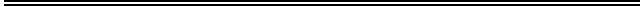 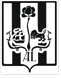 